AOPC J232 – Conspirator Data Sheet Addendum – Rev. 12/21     	                                                                 Page    of   Please provide the following information for each conspirator.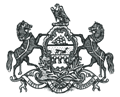 Conspirator Data SheetDocket NumberDocket NumberDate Filed  /  /    OTN/LiveScan NumberAllegation Number
     Allegation Number
     Incident Number
     Juvenile NameFirst First Middle Middle Last Last Conspirator #    Conspirator #    Conspirator #    Conspirator #    Conspirator #    Conspirator #    Conspirator #    (Name)(Name)(Name)(Name)(Name)Age (Home Street Address)(Home Street Address)(Home Street Address)(Home Street Address)(Home Street Address)(Home Street Address)(Home Street Address)(Home Street Address)(City, State, & ZIP Code)(City, State, & ZIP Code)(City, State, & ZIP Code)(Telephone #)(Telephone #)(Telephone #)(Telephone #)Conspirator #    Conspirator #    Conspirator #    Conspirator #    Conspirator #    Conspirator #    Conspirator #    (Name)(Name)(Name)(Name)(Name)Age (Home Street Address)(Home Street Address)(Home Street Address)(Home Street Address)(Home Street Address)(Home Street Address)(Home Street Address)(Home Street Address)(City, State, & ZIP Code)(City, State, & ZIP Code)(City, State, & ZIP Code)(Telephone #)(Telephone #)(Telephone #)(Telephone #)Conspirator #    Conspirator #    Conspirator #    Conspirator #    Conspirator #    Conspirator #    Conspirator #    (Name)(Name)(Name)(Name)(Name)Age (Home Street Address)(Home Street Address)(Home Street Address)(Home Street Address)(Home Street Address)(Home Street Address)(Home Street Address)(Home Street Address)(City, State, & ZIP Code)(City, State, & ZIP Code)(City, State, & ZIP Code)(Telephone #)(Telephone #)(Telephone #)(Telephone #)Conspirator #    Conspirator #    Conspirator #    Conspirator #    Conspirator #    Conspirator #    Conspirator #    (Name)(Name)(Name)(Name)(Name)Age (Home Street Address)(Home Street Address)(Home Street Address)(Home Street Address)(Home Street Address)(Home Street Address)(Home Street Address)(Home Street Address)(City, State, & ZIP Code)(City, State, & ZIP Code)(City, State, & ZIP Code)(Telephone #)(Telephone #)(Telephone #)(Telephone #)